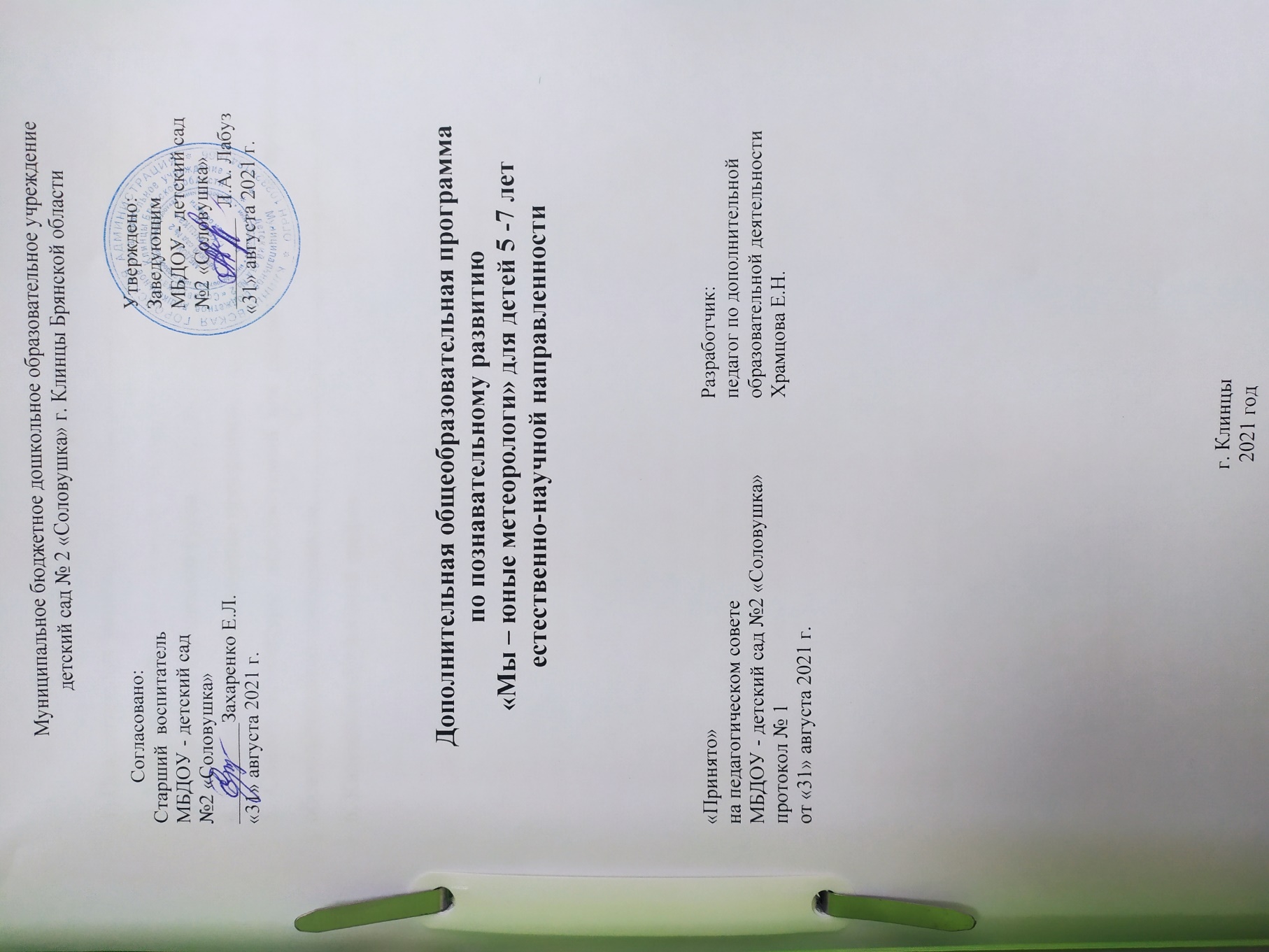 Муниципальное бюджетное дошкольное образовательное учреждениедетский сад № 2 «Соловушка» г. Клинцы Брянской областиДополнительная общеобразовательная программапо познавательному развитию «Мы – юные метеорологи» для детей 5 -7 летестественно-научной направленностиг. Клинцы2021 годСодержание1. Пояснительная записка..................................................................................32. Учебный план …………..…………………………………………………….93. Содержание изучаемого курса …………………………………………….144. Методическое обеспечение программы………………………..................325. Список литературы, используемый для разработки ДОП и организации образовательного деятельности...........................................................................336. Календарный учебный график……………………………….....................341. Пояснительная запискаАктуальностьМы живем на прекрасной планете Земля и преувеличиваем свое значение, безмерно потребляя ее ресурсы и так же безмерно загрязняя окружающую среду. Все это привело к катастрофическому ухудшению экологии, а также здоровья людей. Поэтому во всех странах мира вопросы экологического образования, сегодня очень актуальны.Как известно, основы любого образования закладываются в детстве. Изучив большинство экологических программ для школьных учреждений, мы увидели, что в них представлены практически все формы, методы и приемы работы с детьми, кроме прогнозирования погоды. Дошкольники – прирожденные исследователи. И тому подтверждение – их любознательность, постоянное стремление к эксперименту, желание самостоятельно находить решение в проблемной ситуации. 3адача педагога – не пресекать эту деятельность, а наоборот, активно помогать. В дошкольном возрасте закладывается фундамент конкретных представлений и знаний о природе и явлениях погоды. В рамках современных требований ФГОС ДО организации обучения детей основам экологии и природопользования педагогам ДОУ необходимы новые формы работы, что создадут благоприятные условия для решения проблемы экологического воспитания.Мы ориентируемся на активное приобретение детьми навыков экологической культуры и повышение экологической грамотности. Педагоги ДОУ стараются найти новые средства экологического воспитания, которые помогли бы в обучении детей основам экологии и природопользования.Одной из таких форм работы и стало открытие кружка, где затрагиваются множество тем по метеорологии, в том числе наблюдения за погодой.Прогнозирование – это познавательная деятельность, доступная ребенку, развивающая его умственные способности.Стремление наблюдать, прогнозировать и экспериментировать, самостоятельно искать новые сведения о мире — важнейшие черты нормального детского поведения. Исследовательская, поисковая активность — естественное состояние ребенка. Всякий здоровый ребенок уже с рождения — исследователь. Он настроен на познание мира, он хочет его познавать. Именно это внутреннее стремление к исследованию порождает исследовательское поведение и создает условия для того, чтобы психологическое развитие ребенка изначально разворачивалось в процессе саморазвития.Наблюдая за погодой, дети учатся выделять отдельные явления, степень их интенсивности и другие характеристики. Дети наблюдают не только сами явления погоды, но и их воздействие на окружающие предметы. Наблюдения за погодой состоят из определения состояния неба, наличия или отсутствия осадков и ветра, степени тепла и холода. Степень тепла и холода определяется по термометру, однако многие дошкольники плохо знакомы с этим прибором.Прогнозирование погоды — это деятельность познавательная, доступная ребенку. Развивает его умственные способности: наблюдательность, любознательность, умение сравнивать, предполагать, анализировать, сопоставлять, рассуждать, делать умозаключения, выводы. Прогнозирование погоды позволяет углубить знания о природе, о значимости ее компонентов, о зависимости органической природы от неорганической.Ежедневные наблюдения погоды должны быть организованы разнообразно, чтобы активность детей не снижалась, а интерес к наблюдениям возрастал.Детское экспериментирование, как один из ведущих методов формирования познавательной сферы дошкольника, дает  возможность прийти к удивительным открытиям и одновременно развивает смелость детского мышления, необходимое в становлении личности в целом. Цель программы: формирование у детей элементарных представлений о погоде и ее значении в жизни человека.Задачи:-обучающие:      1. организовать работу на метеоплощадке для систематических наблюдений за погодой;формировать представление о значении погоды в жизни человека, растительного и животного мира;формировать представления о четырех частях света;расширить представления о свойствах объектов  живой и неживой природы;познакомить детей с приборами – помощниками: компасом, термометром, анемометром, барометром, снегомером;познакомить с профессией метеоролога;-развивающие: развивать у детей навыки исследовательской деятельности: наблюдательность, любознательность, умение сравнивать, предполагать, анализировать, сопоставлять, рассуждать, делать выводы и умозаключения.-воспитательные: воспитывать любовь к родной природе.Новизна: программа даёт возможность воспитанникам изучать теоретические вопросы в их деятельно – практическом аспекте, позволяет повысить интерес детей к предметам и явлениям исследования, постановке экспериментов и решению исследовательских задач.Адресат программы: Дети 5-6 лет в количестве 15 человек, дети 6-7 лет в количестве 15 человек.Старшая группа (5-6 лет).В старшем дошкольном возрасте происходит интенсивное развитие интеллектуальной, нравственно-волевой и эмоциональной сфер личности. Ребенок пяти лет становится все более активным в познании. Он познает мир, окружающих его людей и себя, что позволяет ему выработать собственный стиль деятельности, основанный на его особенностях и облегчающий социализацию.Восприятие. В 5-6 лет продолжает развиваться, совершенствуется восприятие цвета, формы, величины. Ребенок легко выстраивает в ряд по возрастанию и убыванию до 10 различных предметов, рисует в тетради в клетку геометрические фигуры; выделяет в предметах детали, похожие на эти фигуры; ориентируется на листе бумаги. Он способен воспринимать и классическую музыку. Количество одновременно воспринимаемых объектов – не более двух.Подача обучающего материала, как и в среднем дошкольном возрасте, должна быть направлена на активное восприятие его ребенком. Ориентация в пространстве пока может вызывать затруднения. Не совершенно пока и освоение времени.Память. Объем памяти изменяется несущественно. Улучшается ее устойчивость. Появляются произвольные формы психической активности, элементы ее произвольности. Возможно как непроизвольное, так и произвольное запоминание, однако пока преобладает непроизвольная память.Внимание. Внимание детей становится более устойчивым и произвольным. Но устойчивость пока невелика (достигает 10-15 минут) и зависит от индивидуальных особенностей ребенка и условий обучения.Вместе со взрослыми ребенок может заниматься не очень привлекательным, но нужным делом в течение 20-25 минут. Помимо устойчивости внимания, развивается переключаемость и распределение внимания.Мышление. В 5-6 лет ведущее значение приобретает наглядно-образное мышление, которое позволяет ребенку решать более сложные задачи с использованием обобщенных наглядных средств (схем, чертежей и пр.) К наглядно-действенному мышлению дети прибегают для выявления необходимых связей.Развивается прогностическая функция мышления, что позволяет ребенку видеть перспективу событий, предвидеть близкие и отдаленные последствия собственных действий и поступков.Способность ребенка 5-6 лет к обобщениям становится основой для развития словесно-логического мышления. Старшие дошкольники при группировании объектов могут учитывать два признака: цвет и форму (материал) и т.д.Дети старшего дошкольного возраста способны рассуждать и давать адекватные причинные объяснения, если анализируемые отношения входят в их наглядный опыт.Речь. В возрасте 5-6 лет продолжает совершенствоваться звуковая сторона речи. Развивается фонематический слух, интонационная выразительность при чтении стихов в сюжетно-ролевой игре и в повседневной жизни. Совершенствуется грамматический строй речи, богаче становится лексика: активно используются синонимы и антонимы. Развивается связная речь.Воображение. Развивается продуктивное воображение, способность воспринимать и воображать себе на основе словесного описания различные миры: космос, космические путешествия, пришельцев, замок принцессы, волшебников и т.д. Эти достижения находят воплощение в детских играх, театральной деятельности, в рисунках, детских рассказах. В рисунках все больше мелких второстепенных деталей (шляпа на голове, одежда, обувь; у машины фары, руль). Рисунки уже наполнены содержанием, они отражают реальный и волшебный мир.Развивается и сюжетно-ролевая игра: в ее процессе ребенок фантазирует, проявляет смекалку, он уже предпочитает быть положительным героем, так как игра отражает реальные социальные роли.Подготовительная к школе группа (6-7 лет).К этому возрасту у ребенка сформирована достаточно высокая компетентность в различных видах деятельности и в сфере отношений. Он способен принимать собственные решения на основе имеющихся знаний, умений и навыков. У ребёнка развито устойчивое положительное отношение к себе, уверенность в своих силах.Внимание. В этом возрасте значительно возрастают концентрация, объем и устойчивость внимания, складываются элементы произвольности в управлении вниманием на основе развития речи, познавательных интересов.Память. В 6-7 лет увеличивается объем памяти, что позволяет детям непроизвольно запоминать достаточно большой объем информации. Дети могут самостоятельно ставить перед собой задачу что-либо запомнить. Используя при этом простейший механический способ запоминания – повторение.Мышление. Мышление в этом возрасте характерно переходом от наглядно-действенного к наглядно-образному и в конце периода — к словесному мышлению. Дошкольник образно мыслит, но еще не приобрел взрослой логики рассуждения. Складываются предпосылки таких качеств ума, как самостоятельность, гибкость и пытливость. Возникают попытки объяснить явления и процессы. Детские вопросы — показатели развития любознательности.Отношения со сверстниками. Детям старшего дошкольного возраста свойственно преобладание общественно значимых мотивов над личностными. Происходит постепенное разрешение противоречия между эгоцентризмом и коллективистской направленностью личности в пользу децентрации. В процессе усвоения активное отношение к собственной жизни, развивается эмпатия, сочувствие.Отношения со взрослыми. Развитие произвольности и волевого начала проявляется в умении следовать инструкции взрослого, придерживаться игровых правил. Ребёнок стремиться качественно выполнить какое-либо задание, сравнить с образцом и переделать, если что-то не получилось.Эмоции. У ребенка развито устойчивое положительное отношение к себе, уверенность в своих силах. Он в состоянии проявить эмоциональность и самостоятельность в решении социальных и бытовых задач. Возникает критическое отношение к оценке взрослого и сверстника. Оценивание сверстника помогает ребенку оценивать самого себя. О моральных качествах ребенок судит главным образом по своему поведению, которое или согласуется с нормами, принятыми в семье и коллективе сверстников, или не вписывается в систему этих отношений. Самооценка ребёнка старшего дошкольного возраста достаточно адекватна, более характерно её завышение, чем занижение. Ребёнок более объективно оценивает результат деятельности, чем поведение.Игровая деятельность. В сюжетно-ролевых играх дети подготовительной к школе группы начинают осваивать сложные взаимодействия людей. Отражающие характерные жизненные ситуации. Игровые действия становятся более сложными, обретают особый смысл, который не всегда открывается взрослому. Игровое пространство усложняется. При организации совместных игр дети используют договор, умеют учитывать интересы других, в некоторой степени сдерживать эмоциональные порывы. Происходит постепенный переход от игры как ведущей деятельности к учению. Объем и срок освоения программы: 144ч , 2 года. Форма обучения: очная Особенности организации образовательного процесса: кружок, старшая и подготовительная группа, состав группы постоянный. Режим занятий: - старшая группа 5-6 лет: 2 раза в неделю, понедельник, среда 17:00-17:25 (25 минут); - подготовительная группа 6-7 лет: 2раза в неделю, вторник, пятница 17:00 - 17:30 (30 минут). Планируемые результаты и способы определения их результативности:Старшая группа: дети знают свойства воздуха: быть невидимым, не иметь формы, объема, свойства воды   изменять цвет, переходить из одного агрегатного состояния в другое   (замерзание);  знают свойства снега, камней, песка и глины,  методы  исследований; умеют определять силу и направление ветра, количество осадков, температуру воздуха;   умеют наблюдать и  называть сезонные изменения в природе; знают некоторые народные приметы, по которым можно определить  погоду.Подготовительная группа: дети умеют вести дневник наблюдений за погодой ; знают  народные приметы, по которым можно определить  погоду; знают принцип работы  приборов-помощников:  вертушка, дождемер, термометр, флюгер, ветряной рукав, осадкомер, почвенный и водный термометры, анемометр; умеют измерять   температуру воздуха, почвы, количество осадков, скорость ветра, толщину снежного покрова; умеют самостоятельно проводить  эксперименты для изучения свойств воды; умеют  наблюдать, различать, называть сезонные изменения в природе, формулировать обнаруженные закономерности и делать выводы; умеют фиксировать результаты наблюдений при помощи условных обозначений в дневниках наблюдений; умеют определять  время суток по солнечным часам; умеют определять  погоду по состоянию неба; имеет представление об  электричестве, звуке, свете и тени, о свойствах снега, камней, песка и глины,  о методах исследований; выполняют элементарные правила поведения в природе.Уровни освоения программы "Мы - юные метеорологи"Зеленый цвет – показатель освоения программы сформирован.ребенок обнаруживает постоянный интерес к темам раздела;использует в собственной деятельности полученные знания, умения, навыки;проявляет самостоятельность, инициативу и творчество;имеет системные знания по всем темам раздела.Желтый цвет – показатель освоения программы находится на стадии формированияребенок проявляет устойчивый интерес к темам раздела;общается со сверстниками по поводу воспринятого материала;имеет системные знания по некоторым темам раздела.Красный цвет – не сформирован показатель освоения программы,ребенок проявляет интерес к темам раздела;при активном побуждении взрослого может общаться по поводу воспринятого материала;затрудняется в точном ответе на вопросы взрослого.Способы проверки знаний, умений и навыков, сформированныхпри изучении программы «Мы - юные метеорологи»Мониторинг проводится на начало (сентябрь) и конец (май)  учебного года.Диагностика проводится по следующим разделам: знание свойств веществ, умение снимать показания с метеоприборов, умение наблюдать и делать умозаключения, умение называть сезонные изменения в природе, знание народных примет о погоде, экспериментальная деятельность.Результаты заносятся в таблицу. Формы аттестации:Старшая группа: снятие показаний с измерительных приборов, выставка рисунков, опыты, выставка поделок для игр с ветром; создание книги "Удивительные опыты".Подготовительная группа: снятие показаний с измерительных приборов, дневник наблюдений, выставка детских работ «Рябиновые бусы», макет солнца; схема: «Положение солнца в разные времена года»; книга "Народные приметы о погоде".Материально-техническое обеспечение: Характеристика помещения: групповая комната, метеоплощадка, экологическая тропа в детском саду. Оборудование и материалы: 1. Ноутбук, проектор. 2. Картотека бесед, дидактических игр, дневник наблюдений, словесные игры, картотека народных примет, макет солнца, термометр комнатный, водный, кроссворды, стихи. 3. Глобус, мультимедийные презентации, игрушки – самоделки для игр с ветром: вертушки, султанчики. 4. Приборы: анемометр, барометр, компас, термометры для измерения температуры воды, почвы, воздуха, флюгер, ветряной рукав, осадкомер, линейка-снегомер, солнечные часы. Методическое обеспечение программы: 1. Комплект «Умничка»: «Методические рекомендации», программа работы на метеоплощадке «У природы нет плохой погоды», видеоуроки, конспекты развивающих занятий, тематический план, дневник наблюдений. Автор: Федор Будылдин 2. Николаева С.Н. « Парциальная программа «Юный эколог» система работы в старшей группе детского сада» - М.: Мозаика-Синтез,2015г. 3. Николаева С.Н. « Парциальная программа «Юный эколог» система работы в подготовительной к школе группе детского сада» -М.: Мозаика-Синтез,2015г. 4. Дополнительная общеразвивающая программа естественно-научной направленности «Мы - юные метеорологи». 2. Учебный планУчебно-исследовательский компонентСтаршая группаПодготовительная к школе группа3.Содержание изучаемого курса Старшая группаОктябрь «Унылая пора»Формы работы: наблюдение за погодой; рассматривание репродукций картин об осени; стихи Т. Шорыгиной «Приметы осени».Задачи: продолжать учить детей описывать погоду и осенние явления по внешним признакам; предложить детям отразить в рисунке осенние явления.Развивающая среда: календарь природы, репродукции картин. Продуктивная деятельность:  рисование на тему «Унылая пора», выставка детских рисунков.Знакомство с метеоплощадкой и осадкомеромФормы работы: наблюдение за погодой на метеоплощадке; определение количества осадков. Задачи: учить детей использовать метеорологические  приборы для определения состояния погоды; познакомить детей с прибором «осадкомер», объяснить принцип его действия. Развивающая среда: измерительные приборы, календарь природы."Волшебница - вода"Формы работы: наблюдение за погодой на метеоплощадке; определение количества осадков; беседа о воде и нахождении ее в природе, просмотр презентаций о воде в природе, чтение и заучивание стихотворений и загадок о воде.Задачи: учить детей использовать метеорологические  приборы для определения состояния погоды; закрепить с детьми знания о воде, ее значении в природе и жизни человека.Развивающая среда: мультимедийная презентация "Вода в природе", календарь природы, измерительные приборы."Свойства воды"Формы работы: наблюдение за погодой на метеоплощадке; определение количества осадков; опытно-экспериментальная деятельность.Задачи: учить детей использовать метеорологические  приборы для определения состояния погоды; дать возможность опытным путем увидеть свойства воды с которыми дети уже знакомы (вода прозрачная, не имеет вкуса, запаха, форму, познакомить с новыми свойствами: вода отталкивает мыльные жидкости. Развивающая среда: календарь природы, измерительные приборы, измерительные приборы, технологические карты по свойствам воды, оборудование для опытов: прозрачные емкости, красящие вещества, ножницы, средство для мытья посуды, лист картона, водостойкий маркер, стеклянная формочка для выпечки, вода."Вода- растворитель"Формы работы: наблюдение за погодой на метеоплощадке; определение количества осадков; опытно-экспериментальная деятельность.Задачи: учить детей использовать метеорологические  приборы для определения состояния погоды; выявить вещества, которые растворяются в воде, познакомить со способом очистки воды – фильтрованием, закрепить знания о правилах безопасного поведения при работе с различными материалами.Развивающая среда: календарь погоды, измерительные приборы, оборудование для опытов: сосуды разного размера и формы, вода, растворители: стиральный порошок, мука, песок, соль, растительное масло, стеклянные палочки, ложки, бумага, марля, воронки.Ноябрь«Солнышко, солнышко, покажись»Формы работы: наблюдение за погодой на метеоплощадке; определение количества осадков; организованная образовательная деятельность на тему: «Солнышко, солнышко, покажись»; дид. игры: «Когда это бывает», «Отгадай-ка».Задачи: учить детей использовать метеорологические  приборы для определения состояния погоды; закрепить представление о явлениях и объектах живой и неживой природы, дать понятие о том, что солнце нужно всем живым существам.Развивающая среда: календарь природы, измерительные приборы, схема «Положение солнца в разные времена года».2. «Песок – природный фильтр» Формы работы: наблюдение за погодой на метеоплощадке; определение количества осадков; опытно-эксперементальная деятельность с песком.Задачи: учить детей использовать метеорологические  приборы для определения состояния погоды; наблюдение за погодой на метеоплощадке; определение температуры воздуха, направления ветра, количества осадков; познакомить детей со свойством песка (сыпучесть, рыхлость, способность пропускать воду). Развивающая среда: календарь природы, измерительные приборы, оборудование для опытов: прозрачные ёмкости, ёмкости с песком, палочки, лупы, ситечки, полиэтиленовые бутылки.3. «Какими бывают камни»Формы работы: наблюдение за погодой на метеоплощадке; определение количества осадков; рассматривание коллекции камней. Задачи: учить детей использовать метеорологические  приборы для определения состояния погоды; познакомить детей с разнообразием камней, их свойствами, особенностями; учить классифицировать камни по разным признакам. Развивающая среда: календарь природы, измерительные приборы, коллекция камней.Продуктивная деятельность: создание коллекции камней.4. «Что такое горы? Почему разрушаются горы?»Формы работы: наблюдение за погодой на метеоплощадке; определение количества осадков; опытно-экспериментальная деятельность.Задачи: учить детей использовать метеорологические  приборы для определения состояния погоды; сформировать элементарные представления об изменениях в неживой природе, экспериментальным путём показать, как разрушаются камни и горы. Развивающая среда: календарь природы, измерительные приборы, оборудование для опытов: прозрачные емкости, емкости с песком и глиной, картины с изображением горных ландшафтов и песчаных пустынь, коллекция камней, глобус.Декабрь1. «Воздух»Формы работы: наблюдение за погодой на метеоплощадке; определение количества осадков; беседа "История изобретения воздушного шара", опытно-экспериментальная деятельность.Задачи: учить детей использовать метеорологические  приборы для определения состояния погоды; расширять представления детей о свойствах воздуха: не видим, не имеет запаха, имеет вес, при нагревании расширяется, при охлаждении сжимается; закрепить умение самостоятельно пользоваться чашечными весами; познакомить детей с историей изобретения воздушного шара. Развивающая среда: календарь природы, измерительные приборы, оборудование для опытов: чашечные весы, лед, веер, листы бумаги, кусочек апельсина, духи (пробник, ванилин, чеснок, воздушные шарики, чашечные весы, миска, бутылка, насос.2. «Почему дует ветер?» Формы работы: наблюдение за погодой на метеоплощадке; определение количества осадков; организованная образовательная деятельность "Почему дует ветер?", опытно-экспериментальная деятельность.Задачи: учить детей использовать метеорологические  приборы для определения состояния погоды; познакомить детей с причиной возникновения ветра – движением воздушных масс; уточнить представления детей о свойствах воздуха: горячий – поднимается вверх – он легкий, холодный – опускается вниз – он тяжелый. Развивающая среда: рисунок «Движение воздушных масс», схема изготовления вертушки, оборудование для опытов: свеча.3. Знакомство с флюгером и ветряным рукавомФормы работы: наблюдение за погодой на метеоплощадке; определение направления ветра, силу ветра, количества осадков.Задачи: учить детей использовать метеорологические  приборы для определения состояния погоды; познакомить с флюгером, ветряным рукавом, их назначением.Развивающая среда: календарь природы, измерительные приборы.4. «Почему в космос летают на ракете»Формы работы: наблюдение за погодой на метеоплощадке; определение направления ветра, силу ветра, количества осадков; опытно-экспериментальная деятельность.Задачи: учить детей использовать метеорологические  приборы для определения состояния погоды; уточнить представления детей о принципе работы реактивного двигателя, о значении воздуха для полета самолета. Развивающая среда: календарь природы, измерительные приборы, оборудование для опытов: листы бумаги, воздушные шары, коллаж «Все, что летает», изображение ракеты.Январь1. «Подводная лодка»Формы работы: наблюдение за погодой на метеоплощадке; определение направления ветра, силу ветра, количества осадков; опытно-экспериментальная деятельность.Задачи: учить детей использовать метеорологические  приборы для определения состояния погоды; опытным путем показать детям, что воздух имеет выталкивающую силу, может держать предметы на воде. Развивающая среда: календарь природы, измерительные приборы, оборудование для опытов: прозрачные стаканчики, коктейльные трубочки, полиэтиленовые мешочки, игрушки и другие предметы плотные полые (пустые внутри, кораблики из пенопласта, сосуд «море» для корабликов.2. Знакомство с термометромФормы работы: наблюдение за погодой на метеоплощадке; определение температуры воздуха, направления ветра, силу ветра, количества осадков.Задачи: учить детей использовать метеорологические  приборы для определения состояния погоды; познакомить с термометром, его назначением.Развивающая среда: календарь природы, измерительные приборы (термометр, осадкомер, флюгер, ветряной рукав).3. «Термометр из бутылки»Формы работы: наблюдение за погодой на метеоплощадке; определение направления ветра, силу ветра, количества осадков; опытно-экспериментальная деятельность.Задачи: учить детей использовать метеорологические  приборы для определения состояния погоды; научить детей делать простейший термометр, который будет реагировать на изменения температуры окружающей среды. Развивающая среда: календарь природы, измерительные приборы (термометр, осадкомер, флюгер, ветряной рукав), оборудование ля опытов: стеклянная бутылка, фломастеры, лед, лист бумаги, скотч, пищевой краситель, вода (холодная, пластилин, миска среднего размера, соломинка для напитков, воронка, маркер.4. «Стали звездочки кружиться»Формы работы: наблюдение за погодой на метеоплощадке; определение температуры воздуха, направления ветра, количества осадков; совместная деятельность с детьми: рисование «Стали звездочки кружиться».Задачи: учить детей использовать метеорологические  приборы для определения состояния погоды; способствовать умению отображать в рисунке зимние явления.Развивающая среда: календарь природы, измерительные приборы.Продуктивная деятельность:  выставка детских работ.Февраль1."Февраль богат снегом..."Формы работы: наблюдение за погодой на метеоплощадке; определение температуры воздуха, направления ветра, количества осадков; организованная образовательная деятельность на тему: " Февраль богат снегом...".Задачи: учить детей использовать метеорологические  приборы для определения состояния погоды; закрепить знания детей о признаках зимы, познакомить с признаками второго зимнего месяца.Развивающая среда: календарь природы, измерительные приборы.2. «Знать вчера недаром кошка умывала нос…»Формы работы: наблюдение за погодой на метеоплощадке; определение температуры воздуха, направления ветра, количества осадков; организованная образовательная деятельность на тему: «Знать вчера недаром кошка умывала нос…»; домашнее задание: наблюдение за поведением домашних животных, получить информацию по приметам от родителей.Задачи: учить детей использовать метеорологические  приборы для определения состояния погоды; расширять представление детей о симптомах животных– синоптиками: собаки валяются в снегу – к метели; кошка в печурку, стужа – на двор.Развивающая среда: календарь природы, измерительные приборы.Продуктивная деятельность:  выставка: "Народные приметы в рисунках детей".Муз.сопровождение: А. Вивальди «Весна».3. «Откуда на окнах берутся морозные узоры?»Формы работы: наблюдение за погодой на метеоплощадке; определение температуры воздуха, направления ветра, количества осадков; организованная образовательная деятельность на тему: «Откуда на окнах берутся морозные узоры?»; рисование "Узоры на окне".Задачи: учить детей использовать метеорологические  приборы для определения состояния погоды; расширять представление детей о признаках зимних месяцев.Развивающая среда: календарь природы, измерительные приборы.Продуктивная деятельность:  выставка рисунков "Узоры на окне".4. "Метель, пурга, вьюга"Формы работы: наблюдение за погодой на метеоплощадке; определение температуры воздуха, направления ветра, количества осадков; организованная образовательная деятельность на тему: "Метель, пурга, вьюга"; опытно-экспериментальная деятельность.Задачи: учить детей использовать метеорологические  приборы для определения состояния погоды; расширять представление детей о признаках зимних месяцев; опытным путем показать детям скорость и силу ветра во время метели и вьюги.Развивающая среда: календарь природы, измерительные приборы, оборудование для опытов: закрытые пластиковые стаканчики с трубочками, манная крупа.Март1. «Грач на горе – весна на дворе»Формы работы: наблюдение за погодой на метеоплощадке; определение температуры воздуха, направления ветра, количества осадков; совместная деятельность с детьми: рисование «Грач на горе – весна на дворе».Задачи: учить детей использовать метеорологические  приборы для определения состояния погоды; познакомить с народной приметой; помочь детям освоить умение отображать в рисунке погодные явления.Развивающая среда: календарь природы, измерительные приборы.Продуктивная деятельность:  выставка детских работМуз.сопровождение: А. Вивальди «Весна». 2. «Плывут по небу облака»Формы работы: наблюдение за погодой на метеоплощадке; определение температуры воздуха, направления ветра, количества осадков; организованная образовательная деятельность на тему «Плывут по небу облака»; дид. игра «На что похоже облако»; рисование «Такие разные облака».Задачи: учить детей использовать метеорологические  приборы для определения состояния погоды; организовать наблюдение детей за  облаками: перистые, кучевые, слоистые; выявить зависимость количества облаков от таяния снега.Развивающая среда: календарь природы, измерительные приборы.Продуктивная деятельность:  выставка «Такие разные облака».Муз.сопровождение: А. Вивальди «Весна».3. Пластинография "Метеоплощадка"Формы работы: наблюдение за погодой на метеоплощадке; определение температуры воздуха, направления ветра, количества осадков; пластинография "Метеоплощадка".Задачи: учить детей использовать метеорологические  приборы для определения состояния погоды; закреплять знания о метеоплощадке и ее приборах; развивать мелкую моторику рук, детское творчество.Развивающая среда: календарь природы, измерительные приборы.Продуктивная деятельность:  выставка «Метеоплощадка».4. «Чудо рядом с тобой»Формы работы: наблюдение за погодой на метеоплощадке; определение температуры воздуха, направления ветра, количества осадков; организованная образовательная деятельность на тему «Чудо рядом с тобой».Задачи: пробудить познавательный интерес; помочь видеть необычное в привычном, вызвать чувство удивления и восхищения; познакомить с растениями-барометрами.Развивающая среда: мультимедийная презентация о животных, растениях - синоптиках, календарь природы, измерительные приборы.Продуктивная деятельность:  выставка детских работ: «Весна, весна на улице».Апрель1. «Погода и человек»Формы работы: наблюдение за погодой на метеоплощадке; определение температуры воздуха, направления ветра, силу ветра, количества осадков; организованная образовательная деятельность на тему «Погода и человек»; дид. игра «Что нам нужно одеть?»; дидактическое упражнение «Хорошо – плохо».Задачи: учить детей использовать метеорологические  приборы для определения состояния погоды; расширить представления детей о том, как погода влияет на человека, его деятельность.Развивающая среда: календарь природы, измерительные приборы.2. "Праздник ветерка"Формы работы: наблюдение за погодой на метеоплощадке; определение температуры воздуха, направления ветра, силу ветра, количества осадков; совместная деятельность с детьми: «Праздник ветерка».Задачи: учить детей использовать метеорологические  приборы для определения состояния погоды; создать веселое, бодрое настроение; в увлекательной форме закрепить представление о природном явлении; развивать творчество, воображение: рассказать о том, что нарисовал ветерок.Развивающая среда: календарь природы, измерительные приборы, игрушки для игр с ветром: вертушки, султанчики, медузы.3.  «Дождик, дождик, подожди»Формы работы: наблюдение за погодой на метеоплощадке; определение температуры воздуха, направления ветра, силу ветра, количества осадков; организованная образовательная деятельность на тему «Дождик, дождик, подожди»; сказка «О солнышке и дождике»; опыт «Пусть пойдет дождь»; подв. игра «Ходят капельки по кругу», опытно-экспериментальная деятельность.Задачи: учить детей использовать метеорологические  приборы для определения состояния погоды; дать знания о дожде как о природном явлении; познакомить с условиями дождя, его характером в зависимости от сезона.Развивающая среда: календарь природы, измерительные приборы,  персонаж: Капитошка – капелька; оборудование для опыта: поднос с водой, губки и стаканчики на каждого ребенка.4.  «Не зевай, времена года, месяцы – называй» Формы работы: наблюдение за погодой на метеоплощадке; определение температуры воздуха, силы ветра; направления ветра, количества осадков; совместная деятельность с детьми дид. игра «Не зевай» (времена года, месяцы – называй).Задачи: учить детей использовать метеорологические  приборы для определения состояния погоды; закреплять названия месяцев, времен года и их последовательность; развивать внимательность, любознательность.Развивающая среда: "Колесо времен года", Старик – годовик, календарь природы, измерительные приборы.Подготовительная группаСентябрьЗнакомство с календарем погоды. Формы работы: наблюдение за погодой на метеоплощадке, определение температуры воздуха, направление ветра, закрепление знаний об оборудовании метеоплощадки; снятие показаний с измерительных приборов и фиксация их в дневнике наблюдений; беседа на тему «Что такое погода?»; практическое упражнение "Как заполнять дневник наблюдений"; дидактическая игра «Что нам нужно надеть?»; дидактическая игра «Какая погода сейчас?».Задачи: объяснить детям, что такое погода, как она может изменяться и влиять на образ жизни людей и животных; дать представление о понятии «климат»; обратить внимание, как люди и животные приспосабливаются к жизни в зависимости от погоды и климата; познакомить детей с календарем погоды, условными обозначениями; учить рисовать значки; развивать интерес к наблюдениям за природой.Развивающая среда: дневник наблюдений, измерительные приборы метеоплощадки.Продуктивная деятельность:  выставка «Нарисуй погоду», условные обозначения погодных явлений, дней недели.Муз.сопровождение: И. Брамс «Колыбельная». Знакомство с работой метеорологов.Формы работы: наблюдение за погодой на метеоплощадке; определение температуры воздуха, направление ветра, количества осадков; снятие показаний с измерительных приборов и фиксация их в дневнике наблюдений; организованная образовательная деятельность на тему: «Откуда дикторы радио и телевидения узнают о погоде?»; логическая задача: «О чем говорят эти вещи»; словесная игра: «Подбери слово, противоположное по смыслу».Задачи: познакомить детей с работой метеорологов (работой метеостанций, спутников).Развивающая среда: дневник наблюдений, измерительные приборы метеоплощадки, "Колесо времен года", символизирующее четыре времени года; предметные картинки (зонт, резиновые сапоги, валенки, варежки, солнечные очки, панама). «Сентябрь – златоцвет»Формы работы: наблюдение за погодой на метеоплощадке; определение температуры воздуха, направлениея ветра, осадков; снятие показаний  с измерительных приборов и фиксация их в дневнике наблюдений; беседа на тему «Сентябрь – златоцвет»; стихи: З. Федоровской «Сентябрь – первый месяц осени»; чтение рассказа И. Соколова – Микитова «Лес осенью».Задачи: познакомить детей с народным названием месяца, народными приметами («В лесу много рябины – осень будет дождливая, мало – сухая» и др.).Развивающая среда: дневник наблюдений, измерительные приборы метеоплощадки.Продуктивная деятельность:  выставка детских работ: «Рябиновые бусы»Муз.сопровождение: П. Чайковский «Осенняя песнь» (из цикла «Времена года»). «Круговорот воды в природе»Формы работы: наблюдение за погодой на метеоплощадке; определение температуры воздуха, направлениея ветра, осадков; снятие показаний с измерительных приборов и фиксация их в дневнике наблюдений.Задачи:   опытным путем показать детям круговорот воды в природе, разное состояние воды. Развивающая среда: дневник наблюдений, измерительные приборы метеоплощадки; оборудование для опытов: электрочайник, лед, вода, стекло, прозрачные емкости.Октябрь «Как измерить температуру воздуха»Формы работы: наблюдение за погодой на метеоплощадке; определение температуры воздуха; снятие показаний с измерительных приборов и фиксация их в дневнике наблюдений; организованная образовательная деятельность «Как измерить температуру воздуха»; опыт с термометром; правила пользования термометром.Задачи: дать детям представление о температуре воздуха; познакомить с термометром, его устройством и применением; научить отсчитывать температуру воздуха по термометру и записывать ее в дневнике наблюдений; подвести к пониманию зависимости между температурой воздуха и характером осадков, между температурой воздуха и состоянием растений.Развивающая среда: дневник наблюдений, персонаж Знайка; термометр для воспитателя, модели термометров для детей; оборудование для опытов: стаканы с теплой и холодной водой. «Какими бывают термометры»Формы работы: наблюдение за погодой на метеоплощадке; определение температуры воздуха, почвы, воды, количества осадков; снятие показаний с измерительных приборов и фиксация их в дневнике наблюдений; организованная образовательная деятельность на тему «Какими бывают термометры»; опыты с термометрами; правила пользования термометрами.Задачи: дать знания о многообразии термометров (почвенный, водный, комнатный и др.), их назначении; научить детей пользоваться ими.Развивающая среда: дневник наблюдений, метеорологические приборы, оборудование для опытов: термометры для измерения температуры воздуха, воды, почвы.Знакомство с оборудованием метеоплощадкиФормы работы: знакомство с оборудованием метеоплощадки; наблюдение за погодой на метеоплощадке; определение температуры воздуха, направления ветра, количества осадков; снятие показаний с измерительных приборов и фиксация их в дневнике наблюдений; опыт с анемометром.Задачи: продолжать знакомить детей с оборудованием метеоплощадки, его назначением (анемометр).Развивающая среда: дневник наблюдений, метеорологические приборы, оборудование для опытов: анемометр. «Октябрь – грязник, листопад»Формы работы: наблюдение за погодой на метеоплощадке; определение температуры воздуха, направления ветра, количества осадков; снятие показаний с измерительных приборов и фиксация их в дневнике наблюдений; организованная образовательная деятельность на тему «Октябрь – грязник, листопад»; логическая задача: «Книжка про осень»; дид. игры: «Когда это бывает?»; «Что сначала, что потом»; кроссворд «Осень».Задачи: познакомить детей с народным названием месяца, народными приметами («Гуси летят – зимушку на хвосте тащат», «Если листопад пройдет скоро, надо ожидать крутой зимы»).Развивающая среда: дневник наблюдений, измерительные приборы на метеоплощадке,  книга "Народные приметы о погоде", книжка – календарь; кроссворд «Осень».Продуктивная деятельность:  поделка "Книжка-календарь".Муз.сопровождение: П. Чайковский «Осенняя песнь» (из цикла «Времена года»).«Почему песок так хорошо сыплется» Формы работы: наблюдение за погодой на метеоплощадке; определение температуры воздуха, направления ветра, количества осадков; снятие показаний с измерительных приборов и фиксация их в дневнике наблюдений; опытно-эксперементальная деятельность на тему «Почему песок так хорошо сыплется?». Задачи: дать возможность опытным путем увидеть свойства песка с которыми дети уже знакомы (сыпучесть, при добавлении воды клейкость, познакомить с новыми свойствами: песок может служить двигателем. Развивающая среда: дневник наблюдений, измерительные приборы, оборудование для опытов: ёмкость с песком, вода, «мельничка», пустая емкость умеренной глубины.Ноябрь «Как рождается дождь»Формы работы: наблюдение за погодой на метеоплощадке; определение температуры воздуха, направления ветра, количества осадков; снятие показаний с измерительных приборов и фиксация их в дневнике наблюдений; организованная образовательная деятельность на тему «Как рождается дождь»; стихи: А. Тараскин «Сколько знаю я дождей»; О. Григорьева «Какой дождь»; подвижная игра «Ходят капельки по кругу».Задачи: дать детям представление о количестве воды на земле, ее состоянии в разные времена года; познакомить детей с образованием дождя, его характером в зависимости от сезона года; выяснить значение дождя для животных и растений.Развивающая среда:  дневник наблюдений, измерительные приборы, глобус – модель земного шара; дид. картинки: разные состояния воды (снег, иней, туман, сосульки, лед, морозные узоры).«Ветер, ветер, ветерок»Формы работы: наблюдение за погодой на метеоплощадке; определение температуры воздуха, направления ветра, количества осадков; измерение толщины снежного покрова; снятие показаний с измерительных приборов и фиксация их в дневнике наблюдений; организованная образовательная деятельность на тему «Ветер, ветер, ветерок»; загадки о ветре; стихи: А. Костецкий «Февраль», А. Барто «Эти капризы»; опыт «Ветер – это движение воздуха»; дид. игры: «Какой ветер?», «Как поет ветер?».Задачи: познакомить детей с таким природным явлением, как ветер, причинами его возникновения, ролью в жизни живых организмов, в том числе и человека.Развивающая среда: дневник наблюдений, измерительные приборы, оборудование для опыта: две свечки; репродукции картин: как изображен ветер на картинах художников И. Айвазовского «Девятый вал», И. Грабаря «На озере».Продуктивная деятельность:  изготовление игрушек для игры с ветром; выставка поделок для игр с ветром.Муз.сопровождение: Е. Ботярова «Ветер злой, осенний».«Ноябрь – ворота зимы, полузимник»Формы работы: наблюдение за погодой на метеоплощадке; определение температуры воздуха, направления ветра, количества осадков; измерение толщины снежного покрова; снятие показаний с измерительных приборов и фиксация их в дневнике наблюдений; организованная образовательная деятельность на тему «Ноябрь – ворота зимы, полузимник».Задачи: познакомить с народным названием месяца, приметами («Синица к избе – зима на дворе», «Появились поздней осенью комары – будет мягкая зима»).Развивающая среда: дневник наблюдений, измерительные приборы, книга "Народные приметы о погоде".Продуктивная деятельность:  выставка рисунков на тему примет. «Осень проходит»Формы работы: наблюдение за погодой на метеоплощадке; определение температуры воздуха, направления ветра, количества осадков; измерение толщины снежного покрова; снятие показаний с измерительных приборов и фиксация их в дневнике наблюдений; итоговое мероприятие на тему «Осень проходит»; работа с календарем погоды; кроссворд «Осень»; дид. игры «Что сначала, что потом», «Что нам нужно одеть?»; стихи: К. Бальмонт «К зиме».Задачи: совершенствовать представления детей об осенних явлениях природы, последовательных изменениях в жизни растений, животных; формировать умение пользоваться календарем погоды, уметь рассказывать о явлениях природы по знакам и символам; формировать умение анализировать, сравнивать: изменения в растительном и животном мире; как изменился световой день, как меняется покров земли и др.Развивающая среда: дневник наблюдений, измерительные приборы.Продуктивная деятельность:  выставка детских работ «Осень в рисунках детей», отчеты детей по результатам наблюдения за погодой осенью.Муз.сопровождение: А. Вивальди «Осень».Декабрь«Мастерская снега»Формы работы: наблюдение за погодой на метеоплощадке; определение температуры воздуха, направления ветра, количества осадков; измерение толщины снежного покрова; снятие показаний с измерительных приборов и фиксация их в дневнике наблюдений; организованная образовательная деятельность на тему «Мастерская снега»; загадки о снеге; логическая задача «Где же снежинка?»; стихи: В. Русалиев «Первый снег», Я. Ким «Первый снег», З. Александрова «Снежок», «Первый снег».Задачи: актуализировать детей на том, как образуется снег; обратить внимание на зависимость формы, величины снежинок от температурных условий: в мороз – отдельные снежинки, в теплую погоду – хлопья, при ветре – в виде крупы.Развивающая среда: модель термометра, дневник наблюдений, измерительные приборы. Продуктивная деятельность:  вырезание снежинок, выставка.Муз.сопровождение: Э. Григ «Вальс – экспромт».«Пернатые синоптики»Формы работы: наблюдение за погодой на метеоплощадке; определение температуры воздуха, направления ветра, количества осадков; измерение толщины снежного покрова; снятие показаний с измерительных приборов и фиксация их в дневнике наблюдений;  организованная образовательная деятельность на тему «Пернатые синоптики».Задачи:  информировать  детей, как по поведению птиц можно предсказывать погоду: перед морозом вороны и галки садятся на верхушки деревьев, на снег – к оттепели.Развивающая среда: мультимедийная презентация о птицах, дневник наблюдений, измерительные приборы, книга "Народные приметы о погоде".Продуктивная деятельность:  рисование на тему примет, выставка.Муз.сопровождение: Э. Григ «Вальс – экспромт».«Декабрь – студень»Формы работы: наблюдение за погодой на метеоплощадке; определение температуры воздуха, направления ветра, количества осадков; снятие показаний с измерительных приборов и фиксация их в дневнике наблюдений; измерение толщины снежного покрова; организованная образовательная деятельность на тему «Декабрь – студень», «Снег и лед».Задачи:  познакомить с народным названием месяца, приметами («Солнце – на лето, зима – на мороз», «Снегирь поет зимой – к снегу, вьюге, слякоти»); познакомить детей с такими явлениями как снег, лед, сосульки, морозные узоры, град, иней; объяснить, почему снежинка имеет шестиконечную форму.Развивающая среда:  мультимедийная презентация на тему «Снег и лед», дневник наблюдений, измерительные приборы, книга "Народные приметы о погоде".Продуктивная деятельность:  выставка детских работ на тему примет.Муз.сопровождение: М. Крутицкий «Зима».«Стали звездочки кружиться»Формы работы: наблюдение за погодой на метеоплощадке; определение температуры воздуха, направления ветра, количества осадков; измерение толщины снежного покрова; снятие показаний с измерительных приборов и фиксация их в дневнике наблюдений; совместная деятельность с детьми: рисование «Стали звездочки кружиться».Задачи: способствовать умению отображать в рисунке зимние явления.Развивающая среда: дневник наблюдений, измерительные приборы.Продуктивная деятельность:  выставка детских работ.Муз.сопровождение: П. Чайковский «Святки» (из цикла «Времена года»).Январь«Январь – просинец»Формы работы: наблюдение за погодой на метеоплощадке; определение температуры воздуха, направления ветра, количества осадков; измерение толщины снежного покрова; измерение толщины снежного покрова; снятие показаний с измерительных приборов и фиксация их в дневнике наблюдений; организованная образовательная деятельность на тему «Январь – просинец»; заучивание стихотворения С. Маршака «Январь».Задачи: познакомить детей с народным названием месяца, приметами («Растет день, растет и холод» и др.).Развивающая среда: народный календарь, модель года, дневник наблюдений, метеорологические приборы.2. "Погода и человек"Формы работы: наблюдение за погодой на метеоплощадке; определение температуры воздуха, направления ветра, количества осадков; измерение толщины снежного покрова; снятие показаний с измерительных приборов и фиксация их в дневнике наблюдений; организованная образовательная деятельность на тему «Погода и человек»; дид. игра «Что нам нужно одеть?»; дид. упр-е «Хорошо – плохо».Задачи: расширить представления детей о том, как погода влияет на человека, его деятельность.Развивающая среда: дневник наблюдений, измерительные приборы.Продуктивная деятельность:  разработка памятки «Правила ЗОЖ».3.  «Дым столбом – мороз за окном»Формы работы: наблюдение за погодой на метеоплощадке; определение температуры воздуха, направления ветра, количества осадков; измерение толщины снежного покрова; снятие показаний с измерительных приборов и фиксация их в дневнике наблюдений; совместная деятельность с детьми: рисование «Дым столбом – мороз за окном».Задачи: подвести детей к умению отображать в рисунке погодные явления, приметы; развивать творчество.Развивающая среда: дневник наблюдений, измерительные приборы.Продуктивная деятельность:  выставка детских работ «Дым столбом – мороз за окном».Февраль1. «Февраль-бокогрей»Формы работы: наблюдение за погодой на метеоплощадке; определение температуры воздуха, направления ветра, количества осадков; измерение толщины снежного покрова; снятие показаний с измерительных приборов и фиксация их в дневнике наблюдений; организованная образовательная деятельность на тему «Февраль-бокогрей».Задачи: формировать представление  детей о народном названии месяца, приметами («У февраля два друга – метель да вьюга», «В феврале зима с весной встречаются впервой»).Развивающая среда: дневник наблюдений, измерительные приборы, книга "Народные приметы о погоде".Продуктивная деятельность:  выставка детских работ на тему народных примет.2. "Народные приметы, рифмование народных примет"Формы работы: наблюдение за погодой на метеоплощадке; определение температуры воздуха, направления ветра, количества осадков; измерение толщины снежного покрова; ; снятие показаний с измерительных приборов и фиксация их в дневнике наблюдений; совместная деятельность с детьми: "Народные приметы, рифмование народных примет".Задачи: продолжать знакомство детей с народными приметами, народным опытом, народной мудростью; составлять к приметам рифмы для лучшего запоминания; учиться проверять достоверность народных примет.Развивающая среда: дневник наблюдений, измерительные приборы, книга "Народные приметы о погоде".3. Диктор прогноза погоды.Формы работы: наблюдение за погодой на метеоплощадке; определение температуры воздуха, направления ветра, количества осадков; измерение толщины снежного покрова; снятие показаний с измерительных приборов и фиксация их в дневнике наблюдений; совместная организованная деятельность с детьми: "Диктор прогноза погоды"; сюжетно ролевая игра « Диктор прогноза погоды».Задачи: познакомить детей с профессией на телевидении –диктор прогноза погоды.Развивающая среда: дневник наблюдений, измерительные приборы, мультимедийная презентация.4. "Зима недаром злится..."Формы работы: наблюдение за погодой на метеоплощадке; определение температуры воздуха, направления ветра, количества осадков; измерение толщины снежного покрова; снятие показаний с измерительных приборов и фиксация их в дневнике наблюдений; чтение стихотворения А.С. Пушкина "Зима недаром злится...".Задачи: познакомить детей с поэтическим произведением; учить увидеть признаки времен года в произведениях; закрепить знания о зимних месяцах.Развивающая среда: дневник наблюдений, измерительные приборы, отчеты детей по результатам наблюдения за погодой зимой.Март1. «Март - протальник»Формы работы: наблюдение за погодой на метеоплощадке; определение температуры воздуха, направления ветра, количества осадков; измерение толщины снежного покрова; снятие показаний с измерительных приборов и фиксация их в дневнике наблюдений; организованная образовательная деятельность на тему «Март - протальник».Задачи: познакомить детей с народным названием месяца, приметами («Грач на горе – весна на дворе», «Длинные сосульки к долгой весне».Развивающая среда: дневник наблюдений, книга "Народные приметы о погоде".2. "Что такое компас и части света?"Формы работы: наблюдение за погодой на метеоплощадке; определение температуры воздуха, направления ветра, количества осадков; измерение толщины снежного покрова; снятие показаний с измерительных приборов и фиксация их в дневнике наблюдений; организованная образовательная деятельность на тему "Что такое компас и части света?"; экскурсия по территории детского сада.Задачи:  формировать представление о частях света, познакомить с компасом; обучать детей работе с компасом; дать детям знания, что солнце и части света имеют взаимосвязь, т. к. солнце всегда встает на востоке и заходит на западе; проверить это по компасу.Развивающая среда: дневник наблюдений, измерительные приборы, компас.3. «Как образуется тень»Формы работы: наблюдение за погодой на метеоплощадке; определение температуры воздуха, направления ветра, количества осадков; измерение толщины снежного покрова; снятие показаний с измерительных приборов и фиксация их в дневнике наблюдений; организованная образовательная деятельность на тему «Как образуется тень».Задачи: познакомить детей со свойствами тени через опытно – экспериментальную деятельность; создать условия для познавательно-исследовательской деятельности детей; активизировать  знакомство дошкольников с родным селом, его климатическими и природными условиями.Развивающая среда: дневник наблюдений, измерительные приборы.Продуктивная деятельность:  опыт "Как образуется тень".4. Праздник «День метеоролога».Формы работы: наблюдение за погодой на метеоплощадке; определение температуры воздуха, направления ветра, количества осадков; измерение толщины снежного покрова; снятие показаний с измерительных приборов и фиксация их в дневнике наблюдений; праздник «День метеоролога».Задачи: воспитывать интерес к профессии метеоролога; посвящение детей в метеорологов.Апрель1. "Солнечные часы"Формы работы: наблюдение за погодой на метеоплощадке; определение температуры воздуха, направления ветра, количества осадков; измерение толщины снежного покрова; снятие показаний с измерительных приборов и фиксация их в дневнике наблюдений; организованная образовательная деятельность на тему "Что такое солнечные часы?".Задачи:  познакомить с солнечными часами; формировать представление о принципе их действия, обучать детей работе с ними; закрепить знания о солнце.Развивающая среда: дневник наблюдений, измерительные приборы, солнечные часы.2. «Когда улыбается фиалка»Формы работы: наблюдение за погодой на метеоплощадке; определение температуры воздуха, направления ветра, количества осадков; снятие показаний с измерительных приборов и фиксация их в дневнике наблюдений; организованная образовательная деятельность на тему «Когда улыбается фиалка»; стихи: В. Лукша «Удивительные часы»; дид. игра «Найди нужный цветок».Задачи: продолжать знакомить детей с растениями – барометрами, с народными приметами.Развивающая среда: дневник наблюдений, книга "Народные приметы о погоде", мультимедийная презентация; дидактические картинки с изображением цветов: василек, ромашка, клевер, цикорий, колокольчик, ветреница, мак, незабудка, кувшинка, одуванчик, фиалка, календула.3. "Апрель-снегогон"Формы работы: наблюдение за погодой на метеоплощадке; определение температуры воздуха, направления ветра, количества осадков; снятие показаний с измерительных приборов и фиксация их в дневнике наблюдений; организованная образовательная деятельность на тему "Апрель-снегогон".Задачи: познакомить детей с народным названием месяца, приметами: «Апрельские ручьи землю будят», «Чайка прилетела – лед идет».Развивающая среда: дневник наблюдений, книга "Народные приметы о погоде".Продуктивная деятельность:  выставка рисунков на темы примет.Муз.сопровождение: П. Чайковский «Подснежник» (из цикла «Времена года»).4. "Гроза"Формы работы: наблюдение за погодой на метеоплощадке; определение температуры воздуха, направления ветра, количества осадков; снятие показаний с измерительных приборов и фиксация их в дневнике наблюдений; организованная образовательная деятельность с детьми на тему "Гроза".Задачи: объяснить детям образование природного явления "гроза", "молния"; познакомить с правилами поведения во время грозы.Развивающая среда: книга "Народные приметы о погоде", дневник наблюдений; оборудование для опыта: воздушные шарики, брызгалки с водой, отчеты детей по результатам наблюдения за погодой весной.Продуктивная деятельность:  опыт "Ловим электричество".Викторина «Что? Где? Когда?»Формы работы: наблюдение за погодой на метеоплощадке; определение температуры воздуха, направления ветра, количества осадков; снятие показаний с измерительных приборов и фиксация их в дневнике наблюдений; организованная образовательная деятельность с детьми на тему "Викторина «Что? Где? Когда?».Задачи: обобщение и закрепление знаний, полученных во время кружковой деятельности.Развивающая среда: книга "Народные приметы о погоде", дневник наблюдений; отчеты детей по результатам наблюдения за погодой весной.4. Методическое обеспечение дополнительной образовательной программы.Методическое обеспечение программы: 1. Комплект «Умничка»: «Методические рекомендации», программа работы на метеоплощадке «У природы нет плохой погоды», видеоуроки, конспекты развивающих занятий, тематический план, дневник наблюдений. Автор :Федор Будылдин 2. Николаева С.Н. « Парциальная программа «Юный эколог» система работы в старшей группе детского сада»-М.: Мозаика-Синтез,2015г. 3. Николаева С.Н. « Парциальная программа «Юный эколог» система работы в подготовительной к школе группе детского сада» -М.: Мозаика-Синтез, 2015г.Методы работы:Репродуктивные методы: - объяснительно-иллюстративный (сообщение педагогом готовой информации разными средствами);- репродуктивный (создание педагогом условий для формирования умений и навыков путем упражнений).Продуктивные  методы: - частично-поисковый или эвристический (дробление большой задачи на серию более мелких подзадач, каждая из которых шаг на пути решения проблемы); - исследовательский (путь к знанию через собственный, творческий поиск).Приёмы работы: наблюдение, игра, моделирование, экспериментирование, исследовательская деятельность, прогнозирование погоды по поведенческим реакциям животных и растений, по явлениям неорганической природы; снятие показаний с измерительных приборов на метеоплощадке, анализирование.Алгоритм учебного занятия по экспериментальной деятельности.1. Объявление темы занятия.2. Постановка исследовательской задачи.3. Уточнение правил безопасности жизнедеятельности в ходе осуществления экспериментирования.4. Распределение детей на подгруппы.5. Выполнение эксперимента (под руководством воспитателя).6. Наблюдение результатов эксперимента.7. формулировка выводов.Алгоритм тематического занятия.1. Вводная часть (создается проблемная ситуация, стимулирующая активность детей к поиску ее решения  (например, задается вопрос: "Что произойдет, если...?").2. Основная часть (детям даются новые знания, необходимые для решения проблемного вопроса на основе содержания разных разделов программы с опорой на наглядность).3. Заключительная часть (детям предлагается практическая работа (рисование, дидактическая игра и др.) на закрепление полученной информации).5. Список литературы, используемый для разработки ДОП и организации образовательного процесса 1. Будылдин Ф. Комплект «Умничка»: «Методические рекомендации», программа работы на метеоплощадке «У природы нет плохой погоды», видеоуроки, конспекты развивающих занятий, дневник наблюдений. 2. Николаева С.Н. « Парциальная программа «Юный эколог» система работы в старшей группе детского сада»-М.: Мозаика-Синтез,2015г. 41 3. Николаева С.Н. « Парциальная программа «Юный эколог» система работы в подготовительной к школе группе детского сада» -М.: Мозаика-Синтез,2015г.4. Богомолова Н. И. Развивающая среда в экологическом образовании дошкольников : // Воспитатель дошкольного образовательного учреждения. – 2009. - №5 – с.19-21 5. Кузнецова Л. В. Взаимодействие детского сада и семьи в экологическом воспитании детей // Дошкольная педагогика. – 2009. №6. – с.54-57Список литературы, рекомендуемый для детей и родителей1. Астапенко П.Д. "Вопросы о погоде".2. Бойков М. «О том, как появились Воздух и Огонь, Земля и Вода и многое другое». 3. Бунин И. «Как дымкой», «Радуга». 4. Вяземский П. «Чудо радуги», «Радуга». 5. Лукина А. «Сказка про дождь». 6. Майков А. «Летний дождь». 7. Паустовский К. «Поэзия дождя», «Какие бывают дожди». 8. Пришвин М. «Живительные пузыри», «Сытые пузыри». 9. Трушкова Н. «Облако». 10.Тютчев Ф. «Радуга». 11. Ушинский К. «Солнце и ветер».6.Календарный учебный графикДополнительная общеразвивающая программа «Мы- юные метеорологи» Год обучения: 1 Старшая группаГод обучения:2Подготовительная к школе группа        Согласовано:Старший  воспитательМБДОУ - детский сад№2 «Соловушка»__________Захаренко Е.Л.«31» августа .                    Утверждено:                    Заведующим                    МБДОУ - детский сад                    №2 «Соловушка»                    _________  Л.А. Лабуз                   «31» августа .«Принято»на педагогическом советеМБДОУ - детский сад №2 «Соловушка»протокол № 1от «31» августа .Разработчик:   педагог по дополнительнойобразовательной деятельности                                                                                                                                                                              Храмцова Е.Н.№Тема раздела, занятияКол-во часовКол-во часовМесто проведенияФорма контроля№Тема раздела, занятияТеоретич.Практич.ВсегоМесто проведенияФорма контроля1«Унылая пора»112Групповая комнатаВыставка рисунков2Знакомство с метеоплощадкой и осадкомером44 6Метеоплощадка Снятие показаний с измерительных приборов, определение количества осадков.3"Волшебница-вода"112Метеоплощадка, групповая комнатаСнятие показаний с измерительных приборов, определение количества осадков.4"Свойства воды"336Метеоплощадка, групповая комнатаСнятие показаний с измерительных приборов. Опыт5"Вода - растворитель"112Метеоплощадка, групповая комнатаСнятие показаний с измерительных приборов. Опыт6"Солнышко, солнышко, покажись!"112Метеоплощадка, групповая комнатаСнятие показаний с измерительных приборов, создание схемы «Положение солнца в разные времена года».7«Песок – природный фильтр»112Метеоплощадка, групповая комнатаСнятие показаний с измерительных приборов. Опыт8«Какими бывают камни»112Метеоплощадка, групповая комнатаСнятие показаний с измерительных приборов, создание коллекции камней9«Что такое горы? Почему разрушаются горы?»112Метеоплощадка, групповая комнатаСнятие показаний с измерительных приборов. Опыт10«Воздух»112Метеоплощадка, групповая комнатаСнятие показаний с измерительных приборов. Опыт11«Почему дует ветер?»224Метеоплощадка, групповая комнатаСнятие показаний с измерительных приборов. Опыт12Знакомство с флюгером и ветряным рукавом112МетеоплощадкаСнятие показаний с измерительных приборов. Определение направления и силы ветра13«Почему в космос летают на ракете»112Метеоплощадка, групповая комнатаСнятие показаний с измерительных приборов. Опыт14«Подводная лодка»112Метеоплощадка, групповая комнатаСнятие показаний с измерительных приборов.Опыт15Знакомство с термометром224Метеоплощадка, групповая комнатаСнятие показаний с измерительных приборов (определение температуры воздуха) 16«Термометр из бутылки»112Метеоплощадка, групповая комнатаСнятие показаний с измерительных приборов. Опыт17«Стали звездочки кружиться»112Метеоплощадка, групповая комнатаСнятие показаний с измерительных приборов.Выставка18"Февраль богат снегом..."112Групповая комната, метеоплощадкаСнятие показаний с измерительных приборов.19 «Знать вчера недаром кошка умывала нос…»112Групповая комната, метеоплощадкаСнятие показаний с измерительных приборов. Выставка20«Откуда на окнах берутся морозные узоры?»112Групповая комната, метеоплощадкаСнятие показаний с измерительных приборов. Выставка21"Метель, пурга, вьюга"112Групповая комната, метеоплощадкаСнятие показаний с измерительных приборов. Опыт22«Грач на горе – весна на дворе» 112Групповая комната, метеоплощадкаСнятие показаний с измерительных приборов. Выставка23«Плывут по небу облака»112Групповая комната, метеоплощадкаСнятие показаний с измерительных приборов. Дидактическая игра, выставка24Пластинография "Метеоплощадка"112Групповая комната, метеоплощадкаСнятие показаний с измерительных приборов. Выставка25«Чудо рядом с тобой»112Групповая комната, метеоплощадкаСнятие показаний с измерительных приборов. Выставка.26«Погода и человек»112Групповая комната, метеоплощадкаСнятие показаний с измерительных приборов. Дидактическая игра27«Праздник ветерка»112Групповая комната, метеоплощадкаСнятие показаний с измерительных приборов. Подвижные игры с экспериментированием28«Дождик, дождик, подожди»112Групповая комната, метеоплощадкаСнятие показаний с измерительных приборов. Опыт29«Не зевай, времена года, месяцы – называй»112Групповая комната, метеоплощадкаСнятие показаний с измерительных приборов. Дидактическая игра363672№Тема раздела, занятияКол-во часовКол-во часовМесто проведенияФорма контроля№Тема раздела, занятияВсего Теоретич.Практич.Место проведенияФорма контроля1Знакомство с дневником наблюдений211Групповая комната, метеоплощадкаСнятие показаний с измерительных приборов, выставка2Знакомство с работой метеорологов211Групповая комната, метеоплощадкаСнятие показаний с измерительных приборов. Логическая задача, словесная игра.3«Сентябрь – златоцвет»211Групповая комната, метеоплощадкаСнятие показаний с измерительных приборов. Выставка.4«Круговорот воды в природе»422Групповая комната, метеоплощадкаСнятие показаний с измерительных приборов.  Опыт5«Как измерить температуру воздуха»211Групповая комната, метеоплощадкаСнятие показаний с измерительных приборов,опыты6«Какими бывают термометры»422метеоплощадкаСнятие показаний с измерительных приборов,опыты7Знакомство с оборудованием метеоплощадки (анемометр)211МетеоплощадкаСнятие показаний с измерительных приборов, опыт8«Октябрь – грязник, листопад»211Групповая комната, метеоплощадкаСнятие показаний с измерительных приборов. Создание книжки-календаря9«Почему песок так хорошо сыплется?»211Групповая комната, метеоплощадкаСнятие показаний с измерительных приборов.  Опыт10«Как рождается дождь»211Групповая комната, метеоплощадкаСнятие показаний с измерительных приборов, подвижная игра 11«Ветер, ветер, ветерок»211Групповая комната, метеоплощадкаСнятие показаний с измерительных приборов, опыт12«Ноябрь – ворота зимы, полузимник»211Групповая комната, метеоплощадкаСнятие показаний с измерительных приборов, выставка13«Осень проходит»211Групповая комната, метеоплощадкаСнятие показаний с измерительных приборов, выставка, отчет14«Мастерская снега»211Групповая комната, метеоплощадкаСнятие показаний с измерительных приборов, логическая задача, выставка15«Пернатые синоптики»211Групповая комната, метеоплощадкаСнятие показаний с измерительных приборов, выставка16«Декабрь – студень»211Групповая комната, метеоплощадкаСнятие показаний с измерительных приборов, выставка17«Стали звездочки кружиться»211Групповая комната, метеоплощадкаСнятие показаний с измерительных приборов, выставка18«Январь – просинец»211Групповая комната, метеоплощадкаСнятие показаний с измерительных приборов, выставка19«Погода и человек»422Групповая комната, метеоплощадкаСнятие показаний с измерительных приборов, дидактическая игра, выставка20«Дым столбом – мороз за окном»211Групповая комната, метеоплощадкаСнятие показаний с измерительных приборов, выставка21«Февраль-бокогрей»211Групповая комната, метеоплощадкаСнятие показаний с измерительных приборов, выставка22"Народные приметы, рифмование народных примет"211Групповая комната, метеоплощадкаСнятие показаний с измерительных приборов, словесная игра23"Диктор прогноза погоды"211Групповая комната, метеоплощадкаСнятие показаний с измерительных приборов, сюжетно-ролевая игра24"Зима недаром злится..."211Групповая комната, метеоплощадкаСнятие показаний с измерительных приборов, выставка, отчет25«Март - протальник»211Групповая комната, метеоплощадкаСнятие показаний с измерительных приборов, словесная игра26"Что такое компас и части света?"211Групповая комната, метеоплощадкаСнятие показаний с измерительных приборов, опыт27"Как образуется тень"211Групповая комната, метеоплощадкаСнятие показаний с измерительных приборов, опыт28"Всемирный день метеоролога"211Групповая комната, метеоплощадкаСнятие показаний с измерительных приборов, развлечение29"Солнечные часы"211Групповая комната, метеоплощадкаСнятие показаний с измерительных приборов, опыт30«Когда улыбается фиалка»211Метеоплощадка, участокСнятие показаний с измерительных приборов, опыт31"Апрель-снегогон"211Групповая комната, метеоплощадкаСнятие показаний с измерительных приборов, дидактическая игра32"Гроза" 211Групповая комната, метеоплощадкаСнятие показаний с измерительных приборов, опыт33Викторина "Что? Где? Когда?"211Групповая комната, метеоплощадкаСнятие показаний с измерительных приборов, отчет763636№МесяцВремя проведения занятийТема раздела, занятияКол-во часовКол-во часовМесто проведенияФорма контроля№МесяцВремя проведения занятийТема раздела, занятияТеоретич.Практич.Место проведенияФорма контроля11017:00-17:25«Унылая пора»10 мин.15 мин.Групповая комнатаВыставка рисунков21017:00-17:25Знакомство с метеоплощадкой и осадкомером15 мин. мин.Метеоплощадка Снятие показаний с измерительных приборов, определение количества осадков.31017:00-17:25"Волшебница-вода"20 мин.5 мин.Метеоплощадка, групповая комнатаСнятие показаний с измерительных приборов, определение количества осадков.41017:00-17:25"Свойства воды"20 мин.5 мин.Метеоплощадка, групповая комнатаСнятие показаний с измерительных приборов. Опыт51017:00-17:25"Вода - растворитель"20 мин 5 мин.Метеоплощадка, групповая комнатаСнятие показаний с измерительных приборов. Опыт61117:00-17:25"Солнышко, солнышко, покажись!"20 мин.5 мин.Метеоплощадка, групповая комнатаСнятие показаний с измерительных приборов, создание схемы «Положение солнца в разные времена года».71117:00-17:25«Песок – природный фильтр»20 мин.5 мин.Метеоплощадка, групповая комнатаСнятие показаний с измерительных приборов. Опыт81117:00-17:25«Какими бывают камни»20 мин.5 мин.Метеоплощадка, групповая комнатаСнятие показаний с измерительных приборов, создание коллекции камней91117:00-17:25«Что такое горы? Почему разрушаются горы?»20 мин.5 мин.Метеоплощадка, групповая комнатаСнятие показаний с измерительных приборов. Опыт101217:00-17:25«Воздух»20 мин.5 мин.Метеоплощадка, групповая комнатаСнятие показаний с измерительных приборов. Опыт111217:00-17:25«Почему дует ветер?»20 мин.5 мин.Метеоплощадка, групповая комнатаСнятие показаний с измерительных приборов. Опыт121217:00-17:25Знакомство с флюгером и ветряным рукавом15 мин.10 мин.МетеоплощадкаСнятие показаний с измерительных приборов. Определение направления и силы ветра131217:00-17:25«Почему в космос летают на ракете»20 мин.5 мин.Метеоплощадка, групповая комнатаСнятие показаний с измерительных приборов. Опыт140117:00-17:25«Подводная лодка»20 мин.5 мин.Метеоплощадка, групповая комнатаСнятие показаний с измерительных приборов.Опыт150117:00-17:25Знакомство с термометром20 мин.5 мин.Метеоплощадка, групповая комнатаСнятие показаний с измерительных приборов (определение температуры воздуха) 160117:00-17:25«Термометр из бутылки»5 мин.20 мин.Метеоплощадка, групповая комнатаСнятие показаний с измерительных приборов. Опыт170117:00-17:25«Стали звездочки кружиться»10 мин.15 мин.Метеоплощадка, групповая комнатаСнятие показаний с измерительных приборов.Выставка180217:00-17:25"Февраль богат снегом..."20 мин.5 мин.Групповая комната, метеоплощадкаСнятие показаний с измерительных приборов.190217:00-17:25 «Знать вчера недаром кошка умывала нос…»20 мин.5мин.Групповая комната, метеоплощадкаСнятие показаний с измерительных приборов. Выставка200217:00-17:25«Откуда на окнах берутся морозные узоры?»20 мин.5 мин.Групповая комната, метеоплощадкаСнятие показаний с измерительных приборов. Выставка210217:00-17:25"Метель, пурга, вьюга"15 мин.10 мин.Групповая комната, метеоплощадкаСнятие показаний с измерительных приборов. Опыт220317:00-17:25«Грач на горе – весна на дворе» 10 мин.15 мин.Групповая комната, метеоплощадкаСнятие показаний с измерительных приборов. Выставка230317:00-17:25«Плывут по небу облака»10 мин.15 мин.Групповая комната, метеоплощадкаСнятие показаний с измерительных приборов. Дидактическая игра, выставка240317:00-17:25Пластинография "Метеоплощадка"5 мин.20 мин.Групповая комната, метеоплощадкаСнятие показаний с измерительных приборов. Выставка250317:00-17:25«Чудо рядом с тобой»10 мин.15 мин.Групповая комната, метеоплощадкаСнятие показаний с измерительных приборов. Выставка.260417:00-17:25«Погода и человек»15 мин.10 мин.Групповая комната, метеоплощадкаСнятие показаний с измерительных приборов. Дидактическая игра270417:00-17:25«Праздник ветерка»10 мин.15 мин.Групповая комната, метеоплощадкаСнятие показаний с измерительных приборов. Подвижные игры с экспериментированием280417:00-17:25«Дождик, дождик, подожди»10 мин.15 мин.Групповая комната, метеоплощадкаСнятие показаний с измерительных приборов. Опыт290417:00-17:25«Не зевай, времена года, месяцы – называй»15 мин.10 мин.Групповая комната, метеоплощадкаСнятие показаний с измерительных приборов. Дидактическая игра№МесяцВремя проведения занятийТема раздела, занятияКол-во часовКол-во часовМесто проведенияФорма контроля№МесяцВремя проведения занятийТема раздела, занятияТеоретич.Практич.Место проведенияФорма контроля10917:00-17:30Знакомство с дневником наблюдений20 мин.10 мин.Групповая комната, метеоплощадкаСнятие показаний с измерительных приборов, выставка20917:00-17:30Знакомство с работой метеорологов10 мин.20 мин.Групповая комната, метеоплощадкаСнятие показаний с измерительных приборов. Логическая задача, словесная игра.30917:00-17:30«Сентябрь – златоцвет»20 мин.10 мин.Групповая комната, метеоплощадкаСнятие показаний с измерительных приборов. Выставка.40917:00-17:30«Круговорот воды в природе»10 мин.20 мин.Групповая комната, метеоплощадкаСнятие показаний с измерительных приборов.  Опыт51017:00-17:30«Как измерить температуру воздуха»10 мин.20 мин.Групповая комната, метеоплощадкаСнятие показаний с измерительных приборов,опыты61017:00-17:30«Какими бывают термометры»15 мин.15 мин.метеоплощадкаСнятие показаний с измерительных приборов,опыты71017:00-17:30Знакомство с оборудованием метеоплощадки (анемометр)15 мин.15 мин.МетеоплощадкаСнятие показаний с измерительных приборов, опыт81017:00-17:30«Октябрь – грязник, листопад»20 мин.10 мин.Групповая комната, метеоплощадкаСнятие показаний с измерительных приборов. Создание книжки-календаря91017:00-17:30«Почему песок так хорошо сыплется?»10 мин.20 мин.Групповая комната, метеоплощадкаСнятие показаний с измерительных приборов.  Опыт101117:00-17:30«Как рождается дождь»20 мин.10 мин.Групповая комната, метеоплощадкаСнятие показаний с измерительных приборов, подвижная игра 111117:00-17:30«Ветер, ветер, ветерок»20 мин.10 мин.Групповая комната, метеоплощадкаСнятие показаний с измерительных приборов, опыт121117:00-17:30«Ноябрь – ворота зимы, полузимник»20 мин.10 мин.Групповая комната, метеоплощадкаСнятие показаний с измерительных приборов, выставка131117:00-17:30«Осень проходит»20 мин.10 мин.Групповая комната, метеоплощадкаСнятие показаний с измерительных приборов, выставка, отчет141217:00-17:30«Мастерская снега»15 мин.15 мин.Групповая комната, метеоплощадкаСнятие показаний с измерительных приборов, логическая задача, выставка151217:00-17:30«Пернатые синоптики»20 мин.10 мин.Групповая комната, метеоплощадкаСнятие показаний с измерительных приборов, выставка161217:00-17:30«Декабрь – студень»20 мин.10 мин.Групповая комната, метеоплощадкаСнятие показаний с измерительных приборов, выставка171217:00-17:30«Стали звездочки кружиться»10 мин.20 мин.Групповая комната, метеоплощадкаСнятие показаний с измерительных приборов, выставка180117:00-17:30«Январь – просинец»20 мин.10 мин.Групповая комната, метеоплощадкаСнятие показаний с измерительных приборов, выставка190117:00-17:30«Погода и человек»20 мин.10 мин.Групповая комната, метеоплощадкаСнятие показаний с измерительных приборов, дидактическая игра, выставка200117:00-17:30«Дым столбом – мороз за окном»20 мин.10 мин.Групповая комната, метеоплощадкаСнятие показаний с измерительных приборов, выставка210217:00-17:30«Февраль-бокогрей»15 мин.15 мин.Групповая комната, метеоплощадкаСнятие показаний с измерительных приборов, выставка220217:00-17:30"Народные приметы, рифмование народных примет"20 мин.10 мин.Групповая комната, метеоплощадкаСнятие показаний с измерительных приборов, словесная игра230217:00-17:30"Диктор прогноза погоды"20 мин.10 мин.Групповая комната, метеоплощадкаСнятие показаний с измерительных приборов, сюжетно-ролевая игра240217:00-17:30"Зима недаром злится..."20 мин.10 мин.Групповая комната, метеоплощадкаСнятие показаний с измерительных приборов, выставка, отчет250317:00-17:30«Март - протальник»15 мин.15 мин.Групповая комната, метеоплощадкаСнятие показаний с измерительных приборов, словесная игра260317:00-17:30"Что такое компас и части света?"20 мин.10 мин.Групповая комната, метеоплощадкаСнятие показаний с измерительных приборов, опыт270317:00-17:30"Как образуется тень"15 мин.15 мин.Групповая комната, метеоплощадкаСнятие показаний с измерительных приборов, опыт280317:00-17:30"Всемирный день метеоролога"20 мин.10 мин.Групповая комната, метеоплощадкаСнятие показаний с измерительных приборов, развлечение290417:00-17:30"Солнечные часы"20 мин.10 мин.Групповая комната, метеоплощадкаСнятие показаний с измерительных приборов, опыт300417:00-17:30«Когда улыбается фиалка»10 мин.20 мин.Метеоплощадка, участокСнятие показаний с измерительных приборов, опыт310417:00-17:30"Апрель-снегогон"20 мин.10 мин.Групповая комната, метеоплощадкаСнятие показаний с измерительных приборов, дидактическая игра320417:00-17:30"Гроза" 15 мин.15 мин.Групповая комната, метеоплощадкаСнятие показаний с измерительных приборов, опыт330417:00-17:30Викторина "Что? Где? Когда?"15 мин.15 мин.Групповая комната, метеоплощадкаСнятие показаний с измер.приборов, отчет